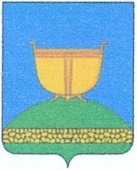 СОВЕТ ВЫСОКОГОРСКОГО
МУНИЦИПАЛЬНОГО РАЙОНА
РЕСПУБЛИКИ ТАТАРСТАНТАТАРСТАН РЕСПУБЛИКАСЫ
БИЕКТАУ МУНИЦИПАЛЬРАЙОН СОВЕТЫ   Кооперативная ул., 5, пос. ж/д станция Высокая Гора,	Кооперативная ур., 5, Биектау т/ю станциясе поселогы,    Высокогорский район, Республика Татарстан, 422700	Биектау районы, Татарстан Республикасы, 422700    Тел.: +7 (84365) 2-30-50, факс: 2-30-86, e-mail: biektau@tatar.ru, www.vysokaya-gora.tatarstan.ru                     РЕШЕНИЕ                                                                  КАРАР              29 октября 2018 г                                                               № 256О передаче сельским поселениям Высокогорского муниципального района полномочий по организации проведения мероприятий, направленных на содержание и обустройство сибиреязвенных захоронений и скотомогильников (биотермических ям)Руководствуясь ст. 142.4 Бюджетного кодекса РФ, ч.4 ст.15, ст. 63 Федерального закона от 06 октября 2003 года №131-ФЗ «Об общих принципах организации местного самоуправления в Российской Федерации», Закон Республики Татарстан от 28 июля 2004 года N 45-ЗРТ «О местном самоуправлении в Республике Татарстан, Законом Республики Татарстан от 13 января 2012 года N 9-ЗРТ «О наделении органов местного самоуправления муниципальных районов и городских округов отдельными государственными полномочиями Республики Татарстан в сфере организации проведения мероприятий по предупреждению и ликвидации болезней животных, их лечению, отлову и содержанию безнадзорных животных, защите населения от болезней, общих для человека и животных», Ветеринарно-санитарные правила сбора, утилизации и уничтожения биологических отходов» (утв. Минсельхозпродом РФ 04.12.1995 N 13-7-2/469) (ред. от 16.08.2007), Уставом Высокогорского муниципального района, Совет Высокогорского муниципального районаРЕШИЛ:1. Передать сельским поселениям Высокогорского муниципального района, указанным в приложении, полномочия по организации проведения мероприятий, направленных на содержание и обустройство сибиреязвенных захоронений и скотомогильников (биотермических ям), в части:- содержание сибиреязвенных захоронений и скотомогильников (биотермических ям) (далее также - объекты), в том числе их обустройство. Под обустройством сибиреязвенных захоронений и скотомогильников (биотермических ям) понимается комплекс мероприятий по текущему содержанию, эксплуатации и капитальному ремонту мест сибиреязвенных захоронений и скотомогильников (биотермических ям) в соответствии с ветеринарно-санитарными правилами;- принятие мер по содержанию и эксплуатации объектов в соответствии с ветеринарно-санитарными правилами;- консервация сибиреязвенных захоронений и скотомогильников (биотермических ям). Под консервацией сибиреязвенных захоронений и скотомогильников (биотермических ям) понимается комплекс мероприятий по оканавливанию траншеей и бетонированию мест сибиреязвенных захоронений и скотомогильников (биотермических ям) в соответствии с ветеринарно-санитарными правилами;- оформление технических планов и (или) кадастровых паспортов объектов.2. Наделить исполнительный комитет Высокогорского муниципального района полномочиями по заключению соглашений на исполнение Полномочий, указанных в пункте 1 настоящего решения, с органами местного самоуправления сельских поселений. 3. Финансовые средства муниципального образования Высокогорского муниципального района на исполнение Полномочий предоставляются в соответствии с заключенными Соглашениями в виде иных межбюджетных трансфертов из бюджета муниципального образования Высокогорского муниципального района в бюджет муниципального образования сельских поселений.4. Исполнительному комитету Высокогорского муниципального района принять нормативные правовые акты, обеспечивающие реализацию настоящего решения.5. Обнародовать настоящее решение на официальном сайте Высокогорского муниципального района Республики Татарстан http://vysokaya-gora.tatarstan.ru и на «Официальном портале правовой информации Республики Татарстан» в информационно-телекоммуникационной сети Интернет по веб-адресу: http://pravo.tatarstan.ru.6. Контроль исполнения настоящего решения возложить на руководителя исполнительного комитета Высокогорского муниципального района Республики Татарстан Д.Ф.Шайдуллина.Председатель Совета,Глава муниципального района                                                                Р.Г. КалимуллинПриложение к решению Совета Высокогорскогомуниципального районаот 29 октября 2018 г. № 256Nп/пОписание местоположениеСельское поселение1.1) 1,5 км. на северо-запад от с. Айбаш (2шт.)Айбашское2.1) 900м. южнее от с. Березка2) 1,2 м. северо-восточнее д. Шуман3) 800м. восточнее от д. Чирша4) 50м. южнее от д. СоловцовоБерезскинское3.1)1,5 км. на юго-восток от с. СосновкаБирюлинское4.1) 1 км. на северо-запад от д. Битаман2) 1,5 км. на северо-запад от д. Ювас3) 400 м. на восток от с. Большой БитаманБольшебитаманское5.1) 2 км. на запад от с. ЧувашлиБольшековалинское6.1) 300 м. северо-западнее от д. ТорноязДубъязское7.1) 500 м. западнее от с. Куркачи2) 3 км. на север от д. Верхняя Ия3) 500 м. на северо-запад от д. Тат. Урмат (2шт.)Иске-Казанское8.1 км. на северо-запад д. УлляКазакларское9.1) 1,2 км. на восток от с. Мемдель2) 3 км. на восток от с. ЮртышМемдельское10.1) 1 км. На юго-восток от с. Мульмы2) 1,5 км. Западнее от с. Мульмы3) 1 км. на юг от д. Сосмаги4) 800 м. южнее от д. Булгар5) 1,5 км. на северо-запад от д. ЧемерцыМульминское11.1 км. на северо-восток в пос. ОзерныйСемиозерское12.1 км. на северо-запад от с. СуксуСуксинское13.500 м. на северо-восток от с. Ташлы-КовалиТашлы-Ковалинское14.800 м. на северо-восток от д. Новые БирюлиЧепчуговское15.1) 1 км. на восток от д. Красный Восток2) 1 км. на восток от д. Тимошкино3) 700 м. на северо-запад от с. ШапшиШапшинское16.1 км на север от с. Ямашурма2) 850 м. на север от с. ЯмашурмаЯмашурминское